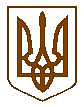 БУЧАНСЬКА     МІСЬКА      РАДАКИЇВСЬКОЇ ОБЛАСТІТРИНАДЦЯТА СЕСІЯ    СЬОМОГО    СКЛИКАННЯ(ПОЗАЧЕРГОВА)Р  І   Ш   Е   Н   Н   Я« 12 »  липня  2016 р. 		          	                                            №  613 - 13 –VІІПро передачу нежитлового приміщення будівлі по вул. Склозаводській, 7 в м.Буча з балансу КП «Бучанське управління житлово-комунального господарства» на баланс Бучанської міської поліклініки          З метою зміцнення здоров’я населення м.Буча, наближення кваліфікованої медико – санітарної допомоги до кожної сім’ї, раціонального використання ресурсів охорони здоров’я, розглянувши подання в.о.головного лікаря  Бучанської  міської  поліклініки, Фурси О.І., та начальника КП «Бучанське УЖКГ», Кравчука В.Д., згідно вимог Закону України „Про бухгалтерський облік та фінансову звітність в Україні”, «Методичних рекомендацій з бухгалтерського обліку основних засобів суб`єктів державного сектору», затверджених наказом Міністерства фінансів України № 11 від 23.01.2015 року, та Національного положення (стандарту) бухгалтерського обліку  121 «Основні засоби», керуючись Законом України „Про місцеве самоврядування в Україні”,  Бучанська міська радаВИРІШИЛА:Провести передачу нежитлового приміщення № 89 комунальної власності будівлі по вул.Склозаводській, 7 в м.Буча, для розміщення амбулаторії загальної практики – сімейної медицини, з балансу КП «БУЖКГ» на баланс Бучанської міської поліклініки, згідно додатку 1.Для проведення прийому-передачі необоротних активів створити комісію у складі:Голова комісії: Смолькін О.П. – заступник міського голови.           Члени комісії:   Бучинський Л.Я. –  головний лікар Бучанської міської поліклініки;                                      Вернигора О.М. – в.о.головного бухгалтера КП «Бучанське                                       УЖКГ»;                           Докай О.А.- завідувач відділу житлово-комунального господарства;                               Кравчук.В.Д. – начальник КП «Бучанське УЖКГ»;                           Соболь О.А. – в.о.головного бухгалтера Бучанської міської                            поліклініки.                           Шаправський Т.О. – завідувач юридичним відділом.3. Контроль за виконанням даного рішення покласти на комісію з питань соціально-економічного розвитку, підприємництва, житлово-комунального господарства, бюджету, фінансів та інвестування, та комісію з питань охорони здоров’я, соціального захисту, екології та проблем Чорнобильської катастрофи.Міський голова                                                                                       А.П.Федорук